Short description Material:Plan as an overview on the board3 (or more) level-differentiated groups  here for first-grade students: animal pictureseach pupil receives animal image according to his level of learning (little cards for the student's table)Images (title page) of workbooks, books or worksheetsadditional material in boxes below the boardObjectives of the promotioncreating different levels of learning in a lessoneach student learns according to his level of learning, learning paceincrease the independence of the students (organization, implementation and control of the learning process / learning outcome)creation of a motivating learning situation (success for every student)Target groups + applications:Image example: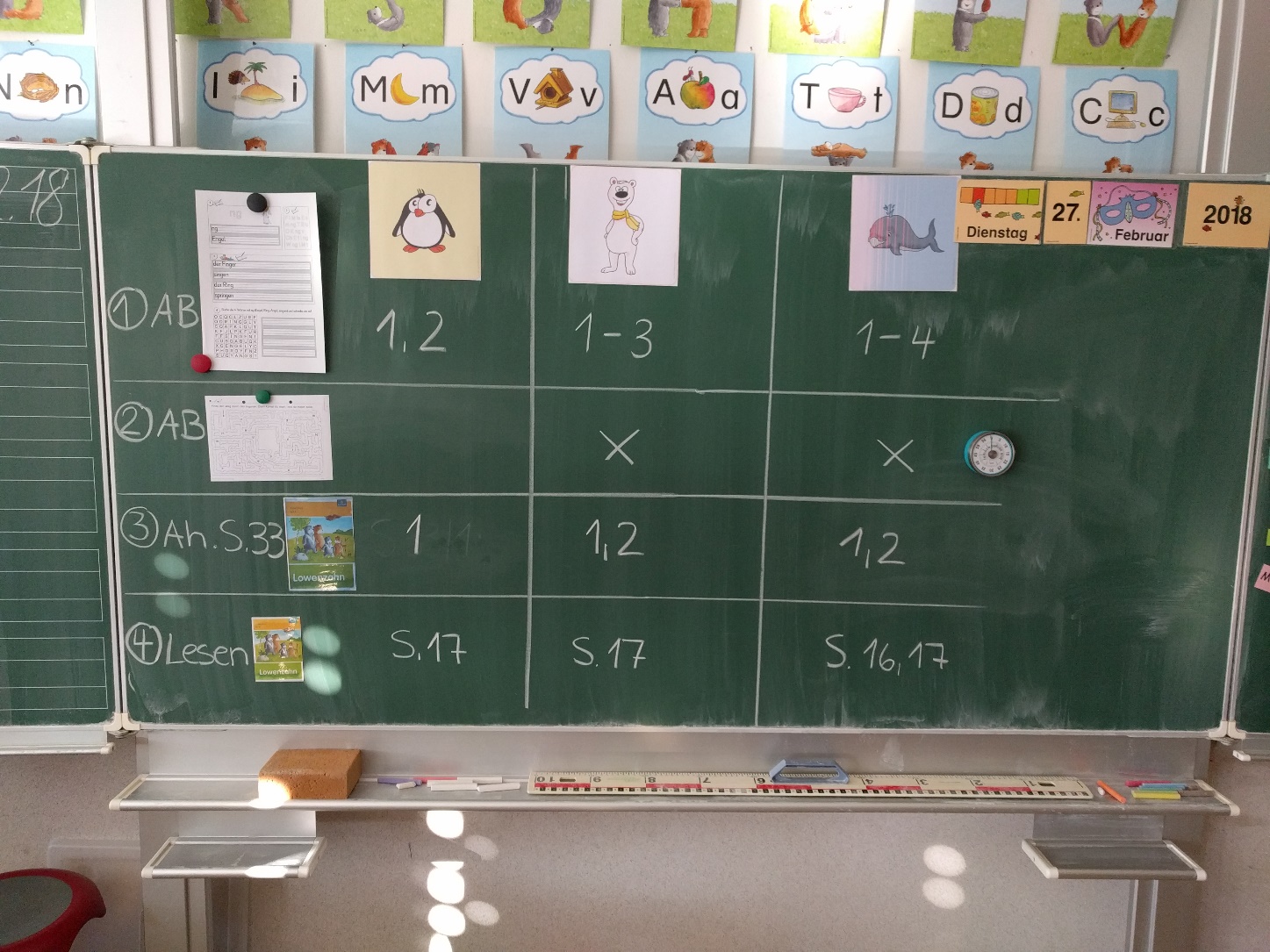 Sources:Idea and realization by Lisa Herzig "Primary school Otto-Lilienthal"Photo: V. KühnMaterialgrade 1-4Pupils with special needsOwn experience"Level-specific differentiation"pupils receive a symbol (here: penguin)  symbol represents a learning level (here: lowest learning level)students recognize on chalkboard / plan which tasks they should solve (good overview, structure)the solutions are also on board (possibility of self-control)during the study period, students can also receive other symbols, depending on whether they have changed to another level of learningmore time spent by the teacher enables better observation and support of the learning process (difficulties can be identified and repeated in the following hours)Special need "learning":Students learn according to their level of learning without receiving an official rating (performance levels are not obvious at first glance)Teacher has more time during planned work to turn to students with special needsfor students with intellectual disabilities, materials and symbols can be adjusted very wellmotivating for the students as they can achieve individual successfor class 1, the animal symbols are very appealingit is easy to differentiate the materials according to level / competence-oriented Extend or delete tasks